Press FactsWire production and processingEJP expands in the International Wire IndustryComplete portfolio of machines from wire rod to finished coil. Baesweiler/Germany, Katowice/Poland, January 22, 2021    EJP Maschinen GmbH, based in Baesweiler near Aachen, Germany, acquired in December 2020 a substantial share in Italmec Sp. z o.o. from Katowice / Poland. Thus, the EJP Group completes its product range with wire drawing machines for ferrous wires and offers complete production lines from a single source for the entire process chain from wire rod to finished coil. Already in spring 2020, EJP founded EJP WIRE Technology together with Lothar Köppen, which supplies machines and the related process technology for the pretreatment of wire. At the same time, EJP entered into a cooperation with the Polish machine maker Italmec for the marketing of wire drawing lines. The cooperation has developed so positively, that Italmec is now a member of the EJP Group. Also completed in January is the shareholding in WWM Technology Srl. in Conselve/Padua/Italy, which is since decades specialized in making of the full product range for the production of welding wires. Jacques Paraskevas, the Managing Director of EJP Maschinen GmbH, sees his involvement in the two companies as another logical step towards complete solutions for the wire industry: "In the wire division of the EJP Group, we now combine German engineering with production in Katowice. From now on, we supply all machines for the complete process chain of wire production with modern technology and in the best quality at very attractive prices." Paraskevas continues, "There were many changes in the international market in 2020. Through the participation in Italmec and WWM, we are filling a gap that was created last year. In the wire industry, we are now one of the few suppliers that produce complete plants for the entire "wire" process chain and at the same time have a global sales and service network. We also utilize synergies between the wire industry and our traditional focus on "rods, tubes and profiles", as many of our customers produce both wire and other long products."EJP Wire Technology in Schwerte/Germany manufactures equipment for wire pretreatment, Italmec produces drawing machines and peripheral equipment, EJP-TOSCA supplies shot blasting equipment, EJP Italia provides Butt Welding equipment for wire and WWM continues to focus on machines for the production of welding wire. EJP Maschinen GmbH continues to produce machines for the manufacture of rods, tubes and profiles and coordinates worldwide sales and service activities.Italmec remains the production site for all wire drawing machines - both for low and high carbon steels such as spring wire. The company founder and shareholder Daniele Costantin and Thomas Voss as sales manager are the competent contact persons. 420 words including introductionAbout EJPEJP Maschinen GmbH has been designing, producing and selling modularized and individual production lines for the manufacture of bars, tubes and profiles since 1981. The spectrum covers all production steps from delivery of the material to drawing, peeling, straightening and testing to storage of the finished products. EJP is the only supplier of combined drawing machines produced in Germany. With a wide range of innovations, EJP has repeatedly proven its position as a technology leader, for example with the peeling machines that produce perfectly round bars due to the patented head adjustment.At the main plant in Baesweiler near Aachen/Germany, EJP with 49 employees mainly manufactures machines for the processing of tubes, bars and profiles. With further subsidiaries in Poland, Italy, South Korea and China, EJP employs almost 250 people worldwide.FiguresDownload of high resolution photo: Pressefoto EJPImage credits: EJP ItalmecContact:EJP Maschinen GmbH
Jacques Paraskevas
Max-Planck-Straße 4
52499 Baesweiler/Germany
Tel: +49.2401.9541-0
www.ejpmachines.com
info@ejpmachines.comContact person for the editorial office:VIP Kommunikation
Dr.-Ing. Uwe Stein
Dennewartstraße 25-27
52068 Aachen/Germany
Tel:  +49.241.89468-55
www.vip-kommunikation.de
stein@vip-kommunikation.deFig. 1: A straight drawing machine from EJP Italmec for high carbon wires.File name: EJP_Italmec_IMG_5071.jpg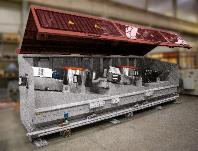 